ŽUPANIJA VARAŽDINSKA				                     	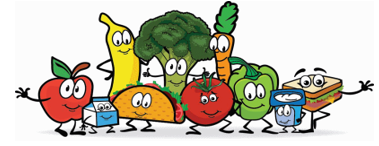 OPĆINA TRNOVEC BARTOLOVEČKIOSNOVNA ŠKOLA TRNOVECU Trnovcu, 30.prosinca 2023.g.PRODUŽENI BORAVAKRUČAK ZA MJESEC SIJEČANJ - 2024.PS: U slučaju potrebe kuharica zadržava pravo promjene jelovnika.Ravnateljica: Radmila SačićDANDATUMPonedjeljak8.1.2024.FINO VARIVO S MESOM, KRUH, BUHTLAUtorak9.1.2024.PEČENA PILETINA, ŠIROKI REZANCI, JABUKASrijeda10.1.2024.JUNEĆI PAPRIKAŠ, NJOKI, SALATAČetvrtak11.1.2024.PANIRANE PILEĆE ŠPICE, POMFRIT, KEČAPPetak    12.1.2024.ŠPAGETI BOLONJEZ, ZELENA SALATAPonedjeljak15.1.2024.PEČENA SVINJETINA, HAJDINA KAŠA, NARANČAUtorak16.1.2024.PILEĆI MEDALJONI, PEČENI KRUMPIRSrijeda17.1.2024.SVINJSKI PAPRIKAŠ, PUŽIĆI, KRUHČetvrtak18.1.2024.GRAH VARIVO, ŠTRUKLI SA SIROMPetak    19.1.2024.TJESTENINA CARBONARE, JABUKAPonedjeljak22.1.2024.VARIVO S POVRĆEM, KRUH, KEKSEUtorak23.1.2024.PEČENA PILETINA, MLINCI, SALATASrijeda24.1.2024.GULAŠ S NOKLECIMA, TORTICAČetvrtak25.1.2024.CORDON BLEU, PEČENI KRUMPIR, SOKPetak    26.1.2024.RIŽOTO S MESOM, SALATA, BANANAPonedjeljak29.1.2024.PEČENO MESO, POMFRIT, KEČAPUtorak30.1.2024.DEBRECINKE, GRAH SALATA, CROASANSrijeda31.1.2024.FINO VARIVO S MESOM, ROLA S ČOKOLADOM